ИНФОРМАЦИОННОЕ ПИСЬМОприглашает принять участиево Всероссийском творческом конкурсе «Поэт счастливого детства» (посвящён празднованию 110-годовщины со дня рождения Сергея Владимировича Михалкова, советского и российского писателя, поэта, драматурга и публициста, военного корреспондента, сценариста, баснописца.  Автора текста гимна Российской Федерации)Сроки проведения: 25.02.23 – 25.03.23КОНКУРС ПРОВОДИТСЯ В ЗАОЧНОЙ ФОРМЕВ соответствии с планом деятельности АНОДПО «ПГА» и ВРОО «ППСПД» с 25.02.23 – 25.03.23г. проводится Всероссийский конкурс «Поэт счастливого детства» – это конкурс-викторина, конкурс чтецов, конкурс рисунков, поделок и других творческих работ по произведениям С. В. Михалкова.Конкурс посвящен празднованию 110-годовщины со дня рождения С.В. Михалкова, который проводится ко Дню его рождения.  С. В. Михалкова – советский и российский писатель, поэт, драматург, публицист, баснописец, сценарист, общественный деятель, военный корреспондент, актёр. Герой Социалистического Труда, заслуженный деятель искусств РСФСР, лауреат Государственной премии СССР и Государственной премии РСФСР им. К. С. Станиславского, кавалер четырёх орденов Ленина и ордена Святого апостола Андрея Первозванного. Участник Великой Отечественной войны.Это великий русский советский поэт, который оставил нам в наследие шедевры детской литературы. Его книги читают не только в России, но и во всем мире, и этим мы можем гордиться. Предлагаем Вам вспомнить произведения С. В. Михалкова и принять участие во Всероссийском творческом конкурсе посвященном 110-годовщине со дня его рождения (13 марта 1913 года) «Поэт счастливого детства» по мотивам произведений поэта. Мы ждём ваши интересные рисунки, поделки, истории, стихи, рассказы, фотографии, видеоролики, презентации, сценарии утренников.Общее положениеНастоящее Положение определяет цели и задачи Всероссийского конкурса (далее – Конкурс), порядок его организации и проведения. Учредителем Конкурса является Автономная некоммерческая организация дополнительного профессионального образования «Поволжская гуманитарная академия» и Волгоградская региональная общественная организация «Поддержка профессионального становления педагогов-дефектологов» (АНОДПО «ПГА», ВРОО «ППСПД).Все участники Конкурса награждаются дипломами или грамотами участника Конкурса.Цели, задачи КонкурсаЦель и Задачи Конкурса:Привлечение интереса к творчеству С. В. Михалкова;Популяризация русского языка и культуры в мире, пропаганда творчества С. В. Михалкова;Воспитание в детях любви к творчеству, красоте, искусству;Приобщение детей к культурным ценностям;Содействие повышению квалификации педагогов учреждений любого типа, развивающих детей дошкольного и школьного возраста; выявление творчески работающих педагогов и создание условий для их самореализации.Предоставление участникам возможности соревноваться в масштабе, выходящем за рамки учреждения и региона в рамках дистанционного конкурса.Организационный комитет КонкурсаДля организации и проведения Конкурса создается Организационный комитет (далее – Оргкомитет), в состав которого входят представители Учредителей, а также преподаватели высших учебных заведений и среднего профессионального образования, учителя-практики.Участники КонкурсаДля участия приглашаются:воспитанники дошкольных учреждений любого типа РФ и зарубежных стран; учащиеся 1-11 классов образовательных учреждений любого типа РФ;учащиеся художественных школ, учреждений дополнительного образования детей; студенты вузов, колледжей, училищ и др.; взрослые (педагоги, воспитатели, родители и др.);дети с ограниченными возможностями здоровья, посещающие   образовательные учреждения любой формы, вида или типа;клиенты центров социальной помощи семье и детям, комплексных центров социального обслуживания населения (отделения по работе с семьей и детьми);воспитанники реабилитационных центров для детей с ограниченными возможностями здоровья;воспитанники социальных приютов для детей, педагоги-кураторы. Условия участия в конкурсе:Участие в Конкурсе является сугубо добровольным и индивидуальным. Каждый участник может участвовать как в одной, так и в 2-х или более номинациях;Оплата происходит за каждую номинацию отдельно;Участники Конкурса обязаны представить полный комплект Конкурсной документации в соответствии в установленными Оргкомитетом сроки.НАПРАВЛЕНИЯ КОНКУРСАНоминация №1: «Путешествие в Михалковград» – конкурс-викторина. Номинация №2: «Вот компания какая!» – ИЗО (рисунки, посвящённые героям из произведений С. Михалкова) Номинация №3: «В стране веселого детства» – ДПТ (работы и бумаги, пластилина, глины, природного материала, соленого теста, выжигание, и т.д.)  Номинация №4: «Весёлый день с Сергеем Михалковым!» – конкурс стихов, отрывов из произведений С. Михалкова.Номинация №5: «Михалкова знают дети, самый лучший он на свете!» (презентации, методические разработки уроков, классных часов, внеклассных мероприятий, викторин, сценарии праздничных мероприятий, видеоролики, акций по произведениям С. Михалкова)ЗАОЧНОЕ участие:(Волгоградская область, регионы России, ближнего и дальнего зарубежья)Участникам необходимо выслать на электронный адрес: o.a.alenka@mail.ru Номинация №1: «Путешествие в Михалковград» – конкурс-викторина.воспитанники детских садов и учащиеся 1-х классов;учащиеся 2-4-х классов.ЗаявкуРаботу Организационный взнос (квитанция)Номинации№2: ИЗО: «Вот компания какая!»      №3: ДПТ «В стране веселого детства» (воспитанники детских садов, учащиеся школ, педагоги, воспитатели, тьюторы и т.д.)3аявкуРаботу2 фотографии (участника с работой и работу отдельно, если нет возможности сфотографировать участника, присылаем только фото работы) Организационный взнос (квитанция)Номинация №4: конкурс чтецов «Весёлый день с Сергеем Михалковым!» (воспитанники детских садов, учащиеся школ, педагоги, воспитатели, тьюторы и т.д.)3аявкуВидеоматериалОрганизационный взнос (квитанция)Номинация №5: «Михалкова знают дети, самый лучший он на свете!» (презентации, методические разработки уроков, классных часов, внеклассных мероприятий, викторин, сценарии праздничных мероприятий, видеоролики, акций по произведениям С. Михалкова и т.п.)(педагоги, воспитатели, тьюторы)3аявкуКонкурсный материалОрганизационный взнос (квитанция)ВСЕ КОНКУРСНЫЕ РАБОТЫ ОТПРАВЛЯЮТСЯ НА ЕДИНУЮ ЭЛЕКТРОННУЮ ПОЧТУ: o.a.alenka@mail.ru Организационный сбор 150 рублей(Конкурсные работы принимаются при наличии копии квитанции об оплате).перечисляется на карту 2202 2005 4867 5485Назначение платежа: конкурс Михалков ПОРЯДОК ПРОВЕДЕНИЯ КОНКУРСА3.1. Этапы проведения Конкурса: 25.02.23 – 25.03.23 – приём конкурсных работ и заявок 26.03.23 – 28.03.23 – оценка конкурсных работ Экспертным советом –– объявление итогов Конкурса28.03.23 (14.00) – рассылка ведомости на проверку29.03.23 (в 14.00) – отправка ведомостей для набора грамот и дипломов (типография) 29.03.23 – 31.03.23 – набор грамот т дипломов (типография)1 апреля – (рассылка дипломов, приказов по ЭЛЕКТРОННОЙ ПОЧТЕ);Уважаемые коллеги! Если в указанный срок Вам не пришёл диплом или грамота. Просьба сразу сообщать об этом. Не ждать неделю или месяц. Мы всегда рассылку производим вовремя, согласно графику. Но бывают сбои в электронной почте и до вас не доходят письма, в этих случаях по вашему обращению дублируем отправку дипломов и грамот. Итоги конкурса подводится компетентным жюри.Оценивание работ:Жюри оценивает представленные на конкурс работы в соответствии с заявленным направлением;Оценивает эстетичность и аккуратность в изготовлении поделки, рисунка;О награждении участников:От каждого участника/авторского коллектива может быть направлено для участия в Конкурсе несколько работ.Педагоги, организовавшие участие в конкурсе 6-ти и более детей, вне зависимости от результатов конкурса, получают бесплатно Благодарственное письмо с формулировкой «за отличную подготовку и педагогическое сопровождение участников в Международном конкурсе», которое высылается на электронную почту, указанную в Заявке, вместе с дипломами. Все дипломы соответствуют ФГОС и аттестации педагогических работников.Учреждение, подготовившее 12 и более участников, награждается благодарственной грамотой.В случае ошибок, допущенных при заполнении заявок, исправления в дипломах вносятся только за дополнительную плату (20руб./документ). Если мы допустили ошибку в вашем дипломе – исправим бесплатно! Заявка на участие в викторине НОМИНАЦИЯ №1Заявка на участие в конкурсе НОМИНАЦИИ №2,3,4,5Дополнительную информацию можно узнать:8-987-645-49-81 – Алёнкина Ольга Арнольдовна, референт ректора АНО ДПО «Поволжская гуманитарная академия»8-961-662-62-88 – Лапп Елена Александровна, к.п.н., доцент, научный консультант ВРОО «Поддержка профессионального становления педагогов-дефектологов», ректор АНО ДПО «Поволжская гуманитарная академия»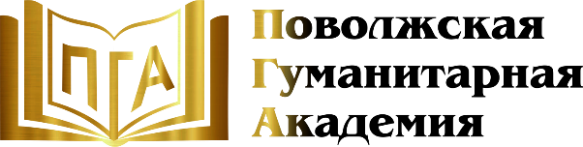 Автономная некоммерческая организация дополнительного профессионального образования «Поволжская гуманитарная академия»404118, г. Волжский, ул. Мира, д. 134, корп. А, помещение V, телефон +79610699219, ИНН 3435137768, КПП 343501001, ОГРН 1193443015842Волгоградская региональная 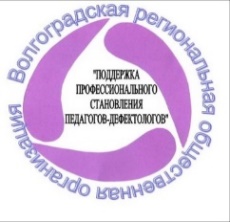 общественная организация«Поддержка профессионального становления педагогов-дефектологов» (ВРОО «ППСПД»)Юридический адрес: 400075, г. Волгоград, ул.51-я Гвардейская, д.10, оф.10 Тел. (8442) 54-86-95Ф.И. учащегося Ф.И.О. (педагога, воспитателя и т.д. подготовившего участника) должностьКатегория (нужное подчеркнуть)Дошкольники,                 1 кл. 2 кл.,                          3-5 классыСокращенное название учрежденияНаселённый пункт, область, край, республика E-mailТелефон домашний (мобильный)Ф.И. учащегося Ф.И.О. (педагога, воспитателя и т.д. подготовившего участника) должностьКатегория (нужное подчеркнуть)Дошкольники,   1-4 кл.,   5-7 кл.,   8-11 кл.,   педагогиСокращенное название учрежденияНаселённый пункт, область, край, республика Номинация (УКАЗАТЬ № (2,3,4,5,) НОМИНАЦИИ)№ ___ «________________________________»Название работы, презентации, рисунка, стихотворения, поделки, методической разработки и т.д.E-mailТелефон домашний (мобильный)